Formulaire de RéservationBal VénitienLe samedi 9 mars 2024Nom : _____________________________________________________________Adresse : __________________________________________________________                        Téléphone et email : _________________________________________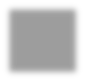 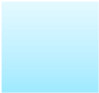 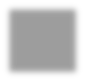 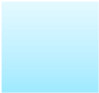 Assistera (ont) au  Bal Vénitien du samedi 9 mars 2024 au Grand Hôtel InterContinental de Paris  et réserve (nt) …………  places. (*)            A partir de 19h30 : champagne et musique sous la verrière et au salon Ravel20h30 : dîner dansant au salon OpéraMenu gastronomique proposé par le Chef Laurent André (*) Spectacle, quadrille et danses d’animationBal à partir de 22h30Tenue exigée : costume inspiré du Carnaval de Veniseou robe longue du soir / smoking ou fracRéservation : 250 € par personne250 €  x ………………… places = ……………………………€Règlement par chèque ou virement à l’ordre de l’Œuvre des Saints AngesCrédit industriel et commercial : 80 avenue Victor Hugo 75116 Paris – France.IBAN : FR76 3006 6101 7100 0209 0960 114 - BIC : CMCIFRPPRèglement via PayPal : https://oeuvre-des-saints-anges.org(*) Important : Les personnes présentes donnent leur accord pour être prises en photo et/ou filmées et autorisent l’Œuvre des Saints Anges et ses dirigeants à diffuser photos et vidéos dans le cadre de la communication de l’Œuvre. Tout régime ou intolérance alimentaire doit être communiqué à la réservation, autrement un supplément sera exigé sur place. Souhaitant participer à l’action de l’Œuvre des Saints Anges, vous adresse (nt) un don de……………€   Les donateurs recevront un reçu fiscal. Celui-ci ouvre droit à une réduction de l’impôt sur le revenu égal à 66% de son montant, dans la limite de 20% du revenu imposable. Si ce plafond est dépassé, l’excédent peut être reporté sur les cinq années suivant le versement.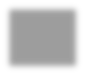 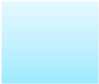 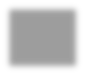 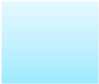 L’Œuvre des Saints Anges est une institution de bienfaisance laïque fondée en 1844, reconnue d’utilité publique par Décret Impérial de Napoléon III, signé le 25 décembre 1861 au Palais des Tuileries. Son but éduquer, instruire et faciliter l’accès à la vie professionnelle.Œuvre des Saints Anges : Téléphone : + 33 (0)1.75.57.46.55 - Courriel : osa4461@sfr.fr